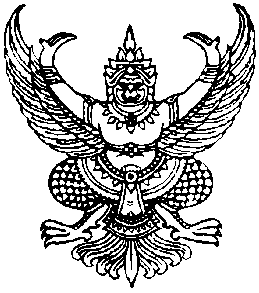 ประกาศองค์การบริหารส่วนตำบลกำแพงเซาเรื่อง  ประกาศสรุปผลการดำเนินการจัดซื้อจัดจ้างในรอบเดือน   เมษายน  พ.ศ.  2558--------------------------------	อาศัยอำนาจตามความในข้อ 1 และข้อ 2 แห่งประกาศคณะกรรมการข้อมูลข่าวสารของทางราชการ เรื่องกำหนดให้ข้อมูลข่าวสารเกี่ยวกับผลการพิจารณาการจัดซื้อจัดจ้างของหน่วยงานของรัฐเป็นข้อมูลข่าวสารที่ต้องจัดไว้ให้ประชาชนตรวจดูได้ตามมาตรา  9(8) แห่งพระราชบัญญัติข้อมูลข่าวสารของทางราชการ พ.ศ.  2540  โดยคณะกรรมการข้อมูลข่าวสารของทางราชการ ได้กำหนดให้หน่วยงานของรัฐจัดทำสรุปผลการพิจารณาการจัดซื้อจัดจ้างของหน่วยงานของรัฐเป็นรายเดือนทุก ๆ เดือน โดยให้มีรายละเอียดเกี่ยวกับงานที่จัดซื้อจัดจ้าง วงเงินงบประมาณ วิธีซื้อหรือจ้าง รายชื่อผู้เข้าเสนอราคาและราคาที่เสนอ ผู้ได้รับการคัดเลือกและราคา และเหตุผลที่คัดเลือกผู้เสนอราคารายนั้นโดยสรุป เพื่อเป็นดรรชนีสำหรับการตรวจดูของประชาชน ดังนั้นเพื่อปฏิบัติตามประกาศดังกล่าวและเพื่อให้การจัดซื้อจัดจ้างเป็นไปด้วยความโปร่งใสแลตรวจสอบ ได้องค์การบริหารส่วนตำบลกำแพงเซา    จึงขอประกาศสรุปผลการดำเนินการจัดซื้อจัดจ้างในรอบเดือน  เมษายน 2558 ให้ประชาชนได้ทราบโดยทั่วกัน รายละเอียดตามแบบ สขร.1แนบท้ายประกาศนี้		ทั้งนี้ ตั้งแต่วันที่    12  พฤษภาคม   พ.ศ. 2558  เป็นต้นไป			ประกาศ  ณ  วันที่   12  พฤษภาคม   พ.ศ. 2558ไพเราะ   เอียดบัว(นางสาวไพเราะ     เอียดบัว) นายกองค์การบริหารส่วนตำบลกำแพงเซางบหน้าสรุปผลการพิจารณาการจัดซื้อจัดจ้างของ อบจ./เทศบาล/อบต.      กำแพงเซา	         ประจำเดือน	เมษายน  2558ได้นำข้อมูลเกี่ยวกับการจัดซื้อจัดจ้างตามแบบ สขร.1 (ประจำเดือน  	เมษายน  2558/  )               เผยแพร่  เมื่อวันที่  12  พฤษภาคม  2558   โดยวิธี        ติดประกาศ,ประชาสัมพันธ์ทางเว็บไซต์ (www.kampangsao.go.th)	                 ไม่ได้นำข้อมูลเกี่ยวกับการจัดซื้อจัดจ้างตามแบบ สขร. เผยแพร่ เหตุเพราะ 					(ลงชื่อ)	             ปริยภัทร นิจนารถ            ผู้รายงาน(นางปริยภัทร  นิจนารถ)ตำแหน่ง      นักวิชาการพัสดุ		สรุปผลการพิจารณาการจัดซื้อจัดจ้างในรอบเดือน  เมษายน  2558 องค์การบริหารส่วนตำบลกำแพงเซา สรุปผลการพิจารณาการจัดซื้อจัดจ้างในรอบเดือน  เมษายน  2558 องค์การบริหารส่วนตำบลกำแพงเซา สรุปผลการพิจารณาการจัดซื้อจัดจ้างในรอบเดือน  เมษายน  2558 องค์การบริหารส่วนตำบลกำแพงเซา (ลงชื่อ)         ปริยภัทร  นิจนารถ         ผู้รายงาน(นางปริยภัทร  นิจนารถ)ตำแหน่ง   นักวิชาการพัสดุวันที่    12  พฤษภาคม  2558ลำดับที่วิธีการจัดซื้อจัดจ้างจำนวนโครงการรวมวงเงินงบประมาณรวมราคากลางรวมราคาที่พิจารณาคัดเลือกวงเงินต่ำหรือสูงกว่าราคากลาง (+สูง) (-ต่ำกว่า)หมายเหตุ1จัดซื้อโดยวิธีตกลงราคา7145,084.-145,084.-145,084.---2จัดจ้างโดยวิธีตกลงราคา5160,700.-160,700.-160,700.---3จัดซื้อโดยวิธีสอบราคา------4จัดจ้างโดยวิธีสอบราคา------5จัดซื้อโดยวิธีประกวดราคา------6จัดจ้างโดยวิธีประกวดราคา------7จัดซื้อจัดจ้างโดยวิธีพิเศษ------8จัดซื้อจัดจ้างโดยวิธีอิเลคทรอนิกค์------รวม12305,785.-305,785.-305,785.---ลำดับที่งานจัดซื้อจัดจ้างวงเงินงบประมาณ(ราคากลาง)วิธีซื้อ/จ้างการเสนอราคาการเสนอราคาการพิจารณาคัดเลือกการพิจารณาคัดเลือกเหตุผลที่คัดเลือกโดยสังเขปลำดับที่งานจัดซื้อจัดจ้างวงเงินงบประมาณ(ราคากลาง)วิธีซื้อ/จ้างผู้เสนอราคาราคาที่เสนอผู้ได้รับคัดเลือกราคาที่เสนอเหตุผลที่คัดเลือกโดยสังเขป1จ้างทำป้ายประชาสัมพันธ์4,100.-ตกลงราคาพริ้ง แอ็ดเวอร์ไทซิ่ง4,100.-พริ้ง แอ็ดเวอร์ไทซิ่ง4,100.-เป็นผู้เสนอราคาต่ำสุดที่มีคุณสมบัติถูกต้องตามเงื่อนไขในเอกสารตกลงราคาซื้อและเสนอราคาไม่เกินวงเงินงบประมาณ2จัดซื้อกรอบหลุยส์พระบรมฉายาลักษณ์4,000.-ตกลงราคาหจก.ลิ้มจี่เซ้งโดยนายธีรศักดิ์  ลิ่มอภิชาต4,000.-หจก.ลิ้มจี่เซ้งโดยนายธีรศักดิ์  ลิ่มอภิชาต4,000.-เป็นผู้เสนอราคาต่ำสุดที่มีคุณสมบัติถูกต้องตามเงื่อนไขในเอกสารตกลงราคาซื้อและเสนอราคาไม่เกินวงเงินงบประมาณ3จัดซื้อวัสดุพร้อมดำเนินการซ่อมแซมและบำรุงรักษารถยนต์7,150.-ตกลงราคานายอดุล  เชิดศิริกาญจน์7,150.-นายอดุล  เชิดศิริกาญจน์7,150.-เป็นผู้เสนอราคาต่ำสุดที่มีคุณสมบัติถูกต้องตามเงื่อนไขในเอกสารตกลงราคาซื้อและเสนอราคาไม่เกินวงเงินงบประมาณ4จ้างเหมาติดตั้งเต้น โต๊ะ เก้าอี้พร้อมเครื่องเสียง7,500.-ตกลงราคานายประสิทธิ์  พงศ์พันธ์7,500.-นายประสิทธิ์  พงศ์พันธ์7,500.-เป็นผู้เสนอราคาต่ำสุดที่มีคุณสมบัติถูกต้องตามเงื่อนไขในเอกสารตกลงราคาซื้อและเสนอราคาไม่เกินวงเงินงบประมาณ5จัดซื้อวัสดุสำนักงาน12,500.-ตกลงราคาพรหมคีรีพาณิชย์ คอมฯ12,500.-พรหมคีรีพาณิชย์ คอมฯ12,500.-เป็นผู้เสนอราคาต่ำสุดที่มีคุณสมบัติถูกต้องตามเงื่อนไขในเอกสารตกลงราคาซื้อและเสนอราคาไม่เกินวงเงินงบประมาณลำดับที่งานจัดซื้อจัดจ้างวงเงินงบประมาณ(ราคากลาง)วิธีซื้อ/จ้างการเสนอราคาการเสนอราคาการพิจารณาคัดเลือกการพิจารณาคัดเลือกเหตุผลที่คัดเลือกโดยสังเขปลำดับที่งานจัดซื้อจัดจ้างวงเงินงบประมาณ(ราคากลาง)วิธีซื้อ/จ้างผู้เสนอราคาราคาที่เสนอผู้ได้รับคัดเลือกราคาที่เสนอเหตุผลที่คัดเลือกโดยสังเขป6จัดซื้อวัสดุก่อสร้าง9,656.-ตกลงราคาหจก.อภิศักดิ์การค้า9,656.-หจก.อภิศักดิ์การค้า9,656.-เป็นผู้เสนอราคาต่ำสุดที่มีคุณสมบัติถูกต้องตามเงื่อนไขในเอกสารตกลงราคาซื้อและเสนอราคาไม่เกินวงเงินงบประมาณ7จัดซื้อวัสดุคอมพิวเตอร์8,500.-ตกลงราคาบริษัท โกลบอล205 โทนเนอร์ เดลิเวอรี่ จำกัด8,500.-บริษัท โกลบอล205 โทนเนอร์ เดลิเวอรี่ จำกัด8,500.-เป็นผู้เสนอราคาต่ำสุดที่มีคุณสมบัติถูกต้องตามเงื่อนไขในเอกสารตกลงราคาซื้อและเสนอราคาไม่เกินวงเงินงบประมาณ8จ้างขุดลอกคูระบายน้ำบ้านหนองลุง หมู่ที่ 99,000.-ตกลงราคานายนูญ  พงษ์พรหม9,000.-นายนูญ  พงษ์พรหม9,000.-เป็นผู้เสนอราคาต่ำสุดที่มีคุณสมบัติถูกต้องตามเงื่อนไขในเอกสารตกลงราคาซื้อและเสนอราคาไม่เกินวงเงินงบประมาณ9จัดซื้อถังรองรับขยะ97,500.-ตกลงราคามิ่งขวัญขยันงาน97,500.-มิ่งขวัญขยันงาน97,500.-เป็นผู้เสนอราคาต่ำสุดที่มีคุณสมบัติถูกต้องตามเงื่อนไขในเอกสารตกลงราคาซื้อและเสนอราคาไม่เกินวงเงินงบประมาณ10จ้างเหมาโครงการปรับปรุงซ่อมแซมถนนสายนาโหนดตก – นาตอ ม.2 91,700.-ตกลงราคานายเมธี  สุทธจิตต์91,700.-นายเมธี  สุทธจิตต์91,700.-เป็นผู้เสนอราคาต่ำสุดที่มีคุณสมบัติถูกต้องตามเงื่อนไขในเอกสารตกลงราคาซื้อและเสนอราคาไม่เกินวงเงินงบประมาณลำดับที่งานจัดซื้อจัดจ้างวงเงินงบประมาณ(ราคากลาง)วิธีซื้อ/จ้างการเสนอราคาการเสนอราคาการพิจารณาคัดเลือกการพิจารณาคัดเลือกเหตุผลที่คัดเลือกโดยสังเขปลำดับที่งานจัดซื้อจัดจ้างวงเงินงบประมาณ(ราคากลาง)วิธีซื้อ/จ้างผู้เสนอราคาราคาที่เสนอผู้ได้รับคัดเลือกราคาที่เสนอเหตุผลที่คัดเลือกโดยสังเขป11จ้างเหมาโครงการปรับปรุงซ่อมแซมถนนทุกสายภายในหมู่บ้าน ม.9 48,400.-ตกลงราคานายเมธี  สุทธจิตต์48,400.-นายเมธี  สุทธจิตต์48,400.-เป็นผู้เสนอราคาต่ำสุดที่มีคุณสมบัติถูกต้องตามเงื่อนไขในเอกสารตกลงราคาซื้อและเสนอราคาไม่เกินวงเงินงบประมาณ12จัดซื้อวัสดุคอมพิวเตอร์ 5,778.-ตกลงราคาบริษัท โกลบอล205 โทนเนอร์ เดลิเวอรี่ จำกัด5,778.-บริษัท โกลบอล205 โทนเนอร์ เดลิเวอรี่ จำกัด5,778.-เป็นผู้เสนอราคาต่ำสุดที่มีคุณสมบัติถูกต้องตามเงื่อนไขในเอกสารตกลงราคาซื้อและเสนอราคาไม่เกินวงเงินงบประมาณ